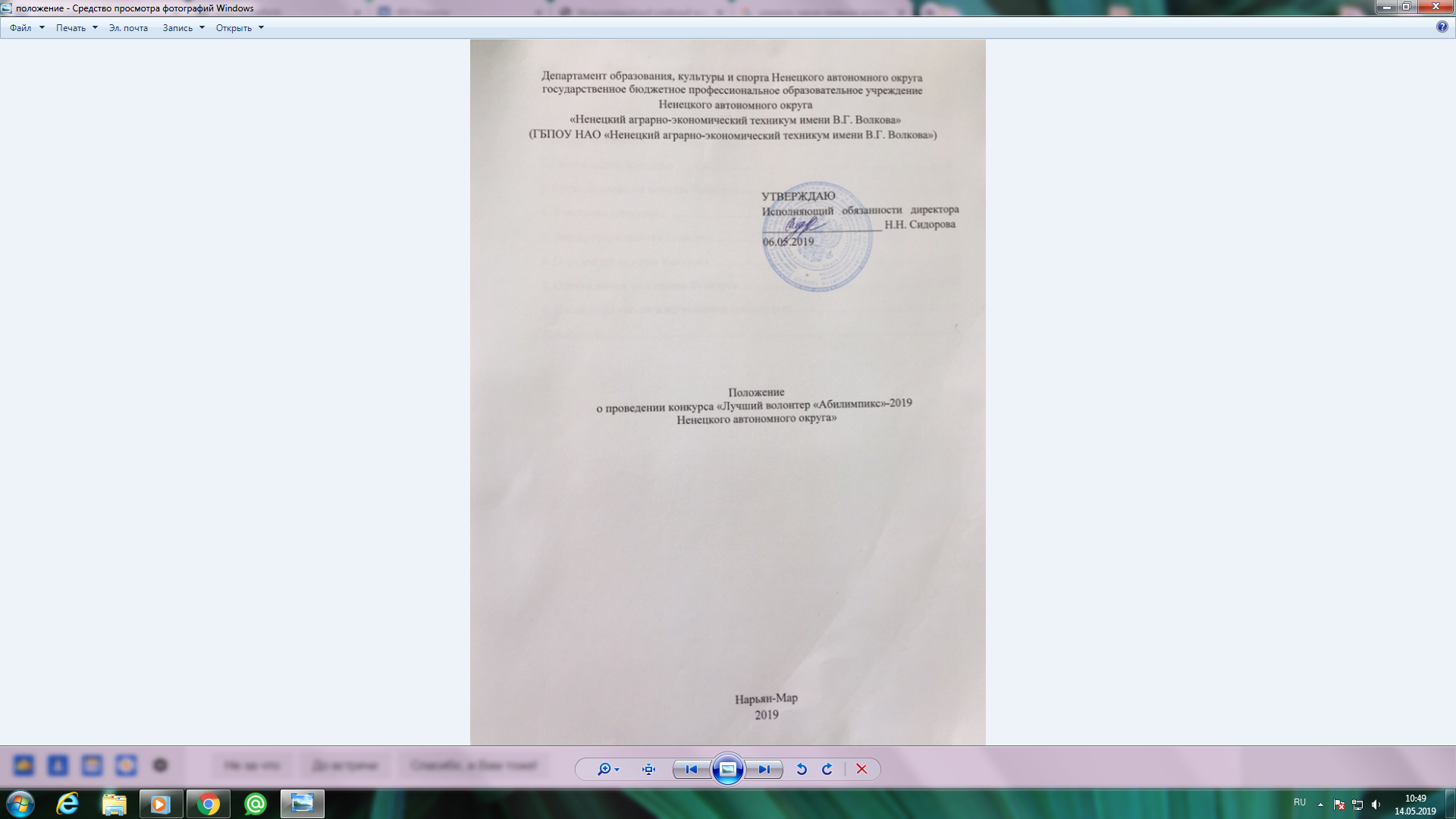 Содержание1. Общие положения	………………………………………………32. Цели и задачи Конкурса	33. Организационный комитет Конкурса	34. Участники Конкурса	45. Экспертная комиссия Конкурса	46. Порядок проведения Конкурса	47. Оценка заявок участников Конкурса	58. Подведение итогов и награждение победителей	6Приложения	71. Общие положения1.1. Настоящее положение определяет цель, задачи, порядок проведения конкурса «Лучший волонтер «Абилимпикс»-2019 Ненецкого автономного округа» (далее – Конкурс).1.2. Организатор Конкурса – волонтерский центр «Абилимпикс» Ненецкого автономного округа, созданный на базе ГБПОУ НАО «Ненецкий                            аграрно-экономический техникум имени В.Г. Волкова».2. Цели и задачи Конкурса2.1. Цель Конкурса – развитие и формирование культуры добровольчества (волонтерства) в Ненецком автономном округе.2.2. Задачи конкурса:- оказание содействия развитию инклюзивного добровольчества (волонтерства);- выявление, распространение и поддержка лучших добровольческих (волонтерских) практик, инновационных форм организации добровольческой (волонтерской) деятельности;- повышение компетенций лидеров проектов с использованием обучающих программ и системы наставничества;- информирование молодежи о роли добровольчества в процессе формирования гражданского общества;- вовлечение в волонтерскую деятельность молодежи разных социальных и возрастных групп, в том числе людей с инвалидностью;- формирование высокого статуса и имиджа добровольца в обществе, в том числе среди молодежи.3. Организационный комитет Конкурса3.1. Для организации проведения Конкурса формируется Организационный комитет (далее – Оргкомитет), который осуществляет практические действия по подготовке, координации и проведению мероприятия.3.2. Оргкомитет выполняет следующие функции:- подготовка и проведение Конкурса;- обеспечивает подготовку рабочей документации;- определяет состав Экспертной комиссии Конкурса;- информирует заинтересованных лиц о ходе и результатах проведения Конкурса;- осуществление иных функций, связанных с организацией и проведением Конкурса.3.3. На Оргкомитет возлагаются функции по разрешению спорных вопросов, возникающих у участников Конкурса.3.4. Состав Оргкомитета формируется из сотрудников волонтерского центра «Абилимпикс» Ненецкого автономного округа.3.5. Заседания Оргкомитета созываются по мере необходимости для решения поставленных перед Конкурсом целей и задач.3.6. Заседание Оргкомитета считается правомочным, если на нем присутствует не менее 50 процентов списочного состава Оргкомитета.3.7. Решение Оргкомитета считается принятым, если за него проголосовало не менее половины от числа присутствующих на заседании членов Оргкомитета. Решения Оргкомитета Конкурса оформляются протоколом, который подписывается председателем.4. Участники конкурса 4.1. Участники конкурса: - добровольцы (волонтеры), лидеры и представители волонтерского движения «Абилимпикс», в возрасте от 14 лет.4.2. Обязательное условие для участия в Конкурсе: - наличие личной волонтерской книжки, а так же регистрации на портале «abilympicspro.ru».4.3. Волонтерская деятельность должна соответствовать следующим критериям:- работа выполняется на добровольной основе без принуждения со стороны;- выполняемая работа имеет социальную значимость;- получателями услуг волонтера не являются его родственники или близкие;- сведения о выполняемой работе зафиксированы в личной книжке волонтера;- наличие проекта волонтерской направленности.5. Экспертная комиссия Конкурса5.1. Экспертная комиссия Конкурса формируется для определения победителей Конкурса.5.2. Экспертная комиссия:- рассматривает, анализирует и осуществляет оценку поступивших заявок;- определяет победителей и призеров Конкурса;- оформляет необходимую документацию.5.3. Состав Экспертной комиссии формирует Оргкомитет.6. Порядок проведения Конкурса6.1. Конкурс проводится в период с «13» мая 2019 года по «24» мая 2019 года в три этапа:- заявочный этап: с 13 по 16 мая 2019 года;- работа Экспертной комиссии: с 17 по 23 мая 2019 года;- торжественное награждение победителей Конкурса: 24 мая 2019 года.6.2. Для участия в Конкурсе подается заявка (приложение № 1).6.2.1. К заявке участника необходимо приложить Портфолио и видеоролик/презентацию на тему «Я – волонтер «Абилимпикс», отражающие деятельность участника и описывающие мотивы, побуждающие участника к занятию добровольческой деятельностью (приложение № 2).6.3. Согласие на обработку персональных данных (приложение № 3).6.4. Заявки (в бумажном и/или электронном виде) принимаются до 16 мая 2019 года включительно по адресу: г. Нарьян-Мар, ул. Студенческая, д. 1, кабинет 35 ГБПОУ НАО «Ненецкий аграрно-экономический техникум имени В.Г. Волкова», контактный телефон:  (881853) 4‑33-67, e-mail: naotex@yandex.ru.7. Оценка заявок участников Конкурса7.1. Оценка участников осуществляется каждым членом Экспертной комиссии Конкурса методом экспертной оценки по 10-балльной системе по каждому критерию:эффективность добровольческой (волонтерской) деятельности участника: системность добровольческой (волонтерской) деятельности, разнообразие выполняемых функций, участие в деятельности общественных объединений, статус участника в объединении, достижение поставленных целей и задач при реализации указанных в анкете участника мероприятий, добровольческих (волонтерских) проектов. Максимальный балл – 10.адресность и социальная значимость добровольческой (волонтерской) деятельности участника: опыт добровольческой (волонтерской) деятельности, личностное восприятие и трансляция значимости осуществляемых действий при реализации добровольческих (волонтерских) мероприятий, результаты осуществляемой добровольческой (волонтерской) деятельности для благополучателей.                    Максимальный балл – 10.наличие добровольческих (волонтерских) проектов (программы) по направлениям добровольчества (программам):- социальное волонтерство: оказание помощи незащищенным слоям населения – инвалидам, пожилым людям одиноким людям, нуждающимся во внимании и постоянном уходе, детям, находящимся в трудной жизненной ситуации, терминальным больным. Максимальный балл – 10.- инклюзивное волонтерство: совместная деятельность людей с инвалидностью и без, направленная на решение социально значимых проблем в сфере инклюзии. Максимальный балл – 10.- финансовая грамотность: повешение финансовой грамотности населения, в том числе людей с инвалидностью. Максимальный балл – 7.- иные направления добровольческой (волонтерской деятельности). Максимальный балл – 7актуальность и социальная значимость проекта (программы): использование новых форм и методов работы, разработка и реализация актуальных добровольческих (волонтерских) проектов. Максимальный балл – 10.реализация проекта (программы): наличие плана действий по дальнейшей реализации проекта (волонтерской деятельности), возможность распространения положительного опыта реализации проекта (волонтерской деятельности) на другие муниципальные образования и субъекты Российской Федерации, а так же социальные среды, возможность распространять опыт по реализации проекта в других общеобразовательных организациях, в том числе других регионах. Максимальный балл – 10. продвижение волонтерского движения «Абилимпикс»: особый вклад в развитие волонтерского движения «Абилимпикс», а также организацию и проведение конкурсов «Абилимпикс». Максимальный балл – 10.конкретность заявки (умение четко и ясно излагать свои мысли). Максимальный балл – 10.  7.2. Победители Конкурса определяются по наибольшей сумме полученных баллов. При равенстве баллов итоговый победитель будет определен простым большинством голосов Экспертной комиссии.7.3. Для победителей Конкурса устанавливается три призовых места. 7.4. Протоколы Экспертной комиссии по всем этапам Конкурса направляются в Организационный комитет.8. Подведение итогов и награждение победителей8.1. Экспертная комиссия Конкурса:- рассматривает пакет документов, направляемых участниками;- определяет кандидатуры победителей.8.2. По результатам набранных баллов Экспертной комиссией определяются призеры и победитель Конкурса.8.3. Призеры и победитель Конкурса награждаются дипломами. 8.4. Оргкомитет вправе устанавливать дополнительные специальные номинации Конкурса.Приложение № 1Заявка на участие в конкурсе«Лучший волонтер «Абилимпикс»-2019 Ненецкого автономного округа»Дата заполнения заявкиПриложение № 2Форма Портфолио участника Конкурса1. Портфолио волонтера представляет собой разнообразную информацию о приобретенном опыте и достижениях добровольца в общественно-полезной волонтерской деятельности.2. Портфолио состоит из: титульного листа, на котором отображена следующая информация: ФИО участника, дата рождения, место учебы/работы, членство в общественных организациях.копии «Личной книжки волонтера»;описания реализованных проектов, степени участия волонтера в их реализации, формы участия в волонтерской деятельности; рекомендаций, отзывов;информацию, подтверждающую волонтерскую деятельность кандидата (копии дипломов, благодарственных писем, публикаций в СМИ и прочее).3. Оформление портфолио:- в бумажном виде подготовленные документы и материалы вкладываются в папку-скоросшиватель;- в электронном виде представляется файлом в формате .pdf или оформляется в виде сайта.4. Видеоролик или презентацию участник предоставляет в «наименование организации» на флэш-накопителе/устройстве внешней памяти или по электронной почте «наименование адреса электронной почты».Требования к видеоролику:-продолжительность не более 1.30 минут; -непосредственное присутствие участника в видеоролике.Критерии оценки видеоролика:-соответствие заявленным критериям;-оригинальность;-содержательность;-наличие мотивационной составляющей (стимул/пример другим людям к занятию волонтерской деятельностью). Требования к презентации: -не более 3 слайдов;-наличие фотоматериалов.Критерии оценки презентации: -оригинальность;-содержательность;-наличие фотоматериалов, отражающих добровольческую деятельность.Приложение № 3СОГЛАСИЕ НА ОБРАБОТКУ ПЕРСОНАЛЬНЫХ ДАННЫХг. __________________ «___» _______________ 20___ г.Субъект персональных данных, _____________________________________________________________________________________ (Фамилия, Имя, Отчество полностью)____________________________________серия ________№__________________ (вид основного документа, удостоверяющий личность)выдан_______________________________________________________________________________ (кем и когда)проживающий (ая) по адресу___________________________________________________________ ____________________________________________________________________________________ ____________________________________________________________________________________Принимаю решение о предоставлении моих персональных данных и даю согласие на их обработку свободно, своей волей и в своем интересе. Наименование и адрес оператора, получающего согласие субъекта персональных данных: ___________________________Со следующей целью обработки персональных данных: Проведения конкурса «Лучший волонтер «Абилимпикс»-2019 Ненецкого автономного округа».Перечень персональных данных, на обработку которых дается согласие субъекта персональных данных: Фамилия; имя; отчество; адрес; паспортные данные: а) вид документа; б) серия и номер документа; в) орган, выдавший документ: - наименование; - код; г) дата выдачи документа; Адрес регистрации места жительства; Адрес фактического места жительства; Пол; Номер контактного телефона; Электронный адрес; Портфолио; Личная книжка волонтера, Информация, подтверждающая волонтерскую деятельность; Видеоролик/презентация участника. Наименование и адрес лица, осуществляющего обработку персональных данных по поручению оператора (если обработка будет поручена такому лицу): Обработка персональных данных третьими лицами не осуществляется. Перечень действий с персональными данными, на исполнение которых дается согласие, общее описание используемых оператором способов обработки персональных данных: Обработка вышеуказанных персональных данных будет осуществляться путем смешанной (автоматизированной и неавтоматизированной) обработки персональных данных, а именно: сбор, систематизация, накопление, хранение, уточнение (обновление, изменение), извлечение, использование. Срок действия согласия субъекта персональных данных, а также способ его отзыва, если иное не установлено федеральным законом: Согласие действует бессрочно, до его отзыва субъектом персональных данных путем письменного обращения к оператору.Субъект персональных данных уведомляется о том, что в случае отзыва субъектом персональных данных согласия на обработку персональных данных, оператор вправе продолжить обработку персональных данных без согласия субъекта персональных данных в соответствии с частью второй статьи 9 Федерального закона от 27 июля 2006 года № 152-ФЗ «О персональных данных».Подпись субъекта персональных данных: _____________________________________________________________________________ (Ф.И.О. полностью, подпись)ФИОДата рожденияПаспортные данныеСНИЛСНомер Личной книжкиволонтераМесто учебы/работы, занимаемая должностьОсновные результаты волонтерской деятельностиНомер телефона, адрес электронной почтыСсылка на социальные сети(ВКонтакте, Инстаграм и др.)Серия, номер, кем и когда выдан